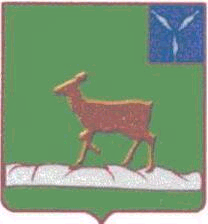 АДМИНИСТРАЦИЯИВАНТЕЕВСКОГО МУНИЦИПАЛЬНОГО РАЙОНА   САРАТОВСКОЙ ОБЛАСТИПОСТАНОВЛЕНИЕОт 18.03.2020  № 98  с. ИвантеевкаО создании резерва материальных ресурсов для ликвидации чрезвычайных ситуаций природного и техногенного характера на территории Ивантеевскогомуниципального районаНа основании федеральных законов от 21 декабря 1994 года № 68–ФЗ «О защите населения и территорий от чрезвычайных ситуаций природного и техногенного характера», от 5 апреля 2013 года № 44–ФЗ «О контрактной системе в сфере закупок товаров, работ, услуг для обеспечения государственных и муниципальных нужд», постановлений Правительства Российской Федерации от 10 ноября 1996 года № 1340 «О Порядке создания и использования резервов материальных ресурсов для ликвидации чрезвычайных ситуаций природного и техногенного характера», от 21 мая 2007 года № 304 «О классификации чрезвычайных ситуаций природного и техногенного характера», Устава Ивантеевского муниципального района администрация Ивантеевского муниципального района ПОСТАНОВЛЯЕТ:1.Утвердить:номенклатуру и объем резерва материальных ресурсов для ликвидации чрезвычайных ситуаций природного и техногенного характера на территории Ивантеевского муниципального района Саратовской области согласно приложению № 1;Положение о резерве материальных ресурсов для ликвидации чрезвычайных ситуаций природного и техногенного характера на территории Ивантеевского муниципального района Саратовской области согласно приложению № 2.2.Рекомендовать руководителям предприятий и организаций Ивантеевского муниципального района Саратовской области создать соответствующие резервы материальных ресурсов для ликвидации чрезвычайных ситуаций.3.Резерв материальных ресурсов сформировать методом заключения контрактов с предприятиями, организациями и субъектами предпринимательской деятельности производящими, перерабатывающими и реализующими материальные средства независимо от форм собственности, которые могут быть использованы в интересах материального обеспечения ликвидации чрезвычайных ситуаций, в строгом соответствии с Федеральным законом от 5 апреля 2013 года № 44–ФЗ «О контрактной системе в сфере закупок товаров, работ, услуг для обеспечения государственных и муниципальных нужд».4.Для формирования резерва материальных ресурсов на территории Ивантеевского муниципального района определить заказчиков в составе:по продовольствию, вещевому имуществу, промышленным товарам и нефтепродуктам – отдел экономики администрации Ивантеевского муниципального района;по медикаментам и медицинскому имуществу – государственное учреждение здравоохранения Саратовской области «Ивантеевская районная больница» (по согласованию);по технике (для перевозки пассажиров) – управление образованием  администрации Ивантеевского муниципального района;по плавсредствам (моторные лодки) — Пугачевское аварийно-спасательное формирование областного государственного учреждения «Служба спасения Саратовской области» (по согласованию).5.Заказчикам материальных ресурсов подготовить к заключению предварительные контракты (договоры) по своим направлениям с организациями, предприятиями и субъектами предпринимательской деятельности независимо от форм собственности на поставку данных материальных ресурсов с последующей их оплатой по факту выполнения работ (предоставления услуг).6.Начальнику финансового управления администрации Ивантеевского муниципального района осуществлять оплату израсходованных материальных ресурсов для ликвидации чрезвычайных ситуаций согласно актам выполненных работ (предоставленных услуг) подписанных заказчиками в пределах финансовых средств, предусмотренных на данные цели резервным фондом администрации Ивантеевского муниципального района.7.Признать утратившими силу постановление главы администрации Ивантеевского муниципального района Саратовской области № 339 от 07.08.2006 «О создании резервов материальных ресурсов в интересах ликвидации чрезвычайных ситуаций на территории Ивантеевского муниципального района».8.Контроль за выполнением настоящего постановления возложить на первого заместителя главы администрации Ивантеевского муниципального района В.А. Болмосова.9. Настоящее постановление вступает в силу со дня его подписания.Глава Ивантеевскогомуниципального района                                                             В.В. Басов                                                                          Приложение  №1                                                                    к постановлению администрации                                                                   Ивантеевского муниципального районаот 18 марта 2020 года № 98Номенклатураи объем резерва материальных ресурсов для ликвидации чрезвычайныхситуаций на территории Ивантеевского муниципального районаВерно: Управляющая делами администрации Ивантеевскогомуниципального района          				А.М. Грачёва                                                                                    Приложение  № 2                                                                    к постановлению администрации                                                                   Ивантеевского муниципального районаот 18 марта 2020 года № 98Положениео резерве материальных ресурсов для ликвидации чрезвычайныхситуаций природного и техногенного характера на территорииИвантеевского муниципального района1.Общие положения1.1.Настоящее Положение разработано в соответствии с федеральными законами от 21 декабря 1994 года № 68–ФЗ «О защите населения и территорий от чрезвычайных ситуаций природного и техногенного характера», от 5 апреля 2013 года № 44–ФЗ «О контрактной системе в сфере закупок товаров, работ, услуг для обеспечения государственных и муниципальных нужд», постановлениями Правительства Российской Федерации от 10 ноября 1996 года № 1340 «О Порядке создания и использования резервов материальных ресурсов для ликвидации чрезвычайных ситуаций природного и техногенного характера», от 21 мая 2007 года № 304 «О классификации чрезвычайных ситуаций природного и техногенного характера».1.2.Резервы материальных ресурсов (далее – Резерв) для ликвидации чрезвычайных ситуаций создается заблаговременно в целях экстренного привлечения необходимых средств в случае возникновения чрезвычайных ситуаций (далее – ЧС) и включает продовольствие, вещевое имущество, промышленные товары, медикаменты и медицинское имущество, технику и механизмы, нефтепродукты, строительные материалы, плавсредства и средства оповещения.1.3.Система резервов материальных ресурсов для ликвидации ЧС на территории Ивантеевского муниципального района включает в себя объектовые Резервы и Резервы администрации Ивантеевского муниципального района (далее – администрация).2.Порядок создания, содержания и использования Резерва2.1.Определение номенклатуры и объемов Резерва для ликвидации ЧС, а также контроль за созданием, содержанием и использованием указанных Резервов осуществляется администрацией.Определение и утверждение Номенклатуры и объемов Резерва медицинских ресурсов, а также порядка его создания, содержания и использования является правом Министерства здравоохранения Саратовской области.2.2.Заказы на поставку продукции в Резерв размещаются посредством заключения контрактов (договоров) администрацией и предприятиями, организациями, субъектами предпринимательской деятельности (далее организации) производящими, перерабатывающими и реализующими материальные средства, которые могут быть использованы для Резерва в интересах материального обеспечения ликвидации ЧС в строгом соответствии с Федеральным законом от 5 апреля 2013 года № 44–ФЗ «О контрактной системе в сфере закупок товаров, работ, услуг для обеспечения государственных и муниципальных нужд». Контракт (договор) является основным документом, определяющим права и обязанности юридических сторон и регулирует экономические, правовые, имущественные и организационные отношения между заказчиком и поставщиком.2.3.Заказчиками материальных ресурсов являются:по продовольствию, вещевому имуществу, промышленным товарам и нефтепродуктам – отдел экономики  администрации Ивантеевского муниципального района;по медикаментам и медицинскому имуществу – государственное учреждение здравоохранения  Саратовской области «Ивантеевская районная больница» (по согласованию);по технике (для перевозки пассажиров) – управление образованием администрации Ивантеевского муниципального района;по плавсредствам (моторные лодки) — Пугачевское аварийно-спасательное формирование областного государственного учреждения «Служба спасения Саратовской области» (по согласованию).2.4.Резервы для ликвидации ЧС, независимо от места их размещения, являются собственностью тех организаций, на средства которых они созданы (приобретены)2.5.Резервы для ликвидации ЧС размещаются как на объектах, специально предназначенных для хранения и обслуживания, так и на базах, складах промышленных, транспортных, сельскохозяйственных, снабженческо-сбытовых, торгово-посреднических и иных предприятий и организаций, независимо от форм собственности, в соответствии с заключенными контрактами (договорами), где гарантирована их безусловная сохранность и откуда возможна их оперативная доставка в зоны ЧС.2.6.Резервы для ликвидации ЧС используются для проведения аварийно-спасательных и других неотложных работ по устранению непосредственной опасности для жизни и здоровья людей на объектах жилищно-коммунального хозяйства, социальной сферы и других объектах, для развертывания и содержания временных пунктов проживания и питания пострадавших граждан, оказания единовременной помощи населению и других первоочередных мероприятий, связанных с обеспечением жизнедеятельности пострадавшего населения.2.7.Право принятия решения по изъятию материальных ресурсов из Резерва предоставляется главе Ивантеевского муниципального района – председателю комиссии по предупреждению и ликвидации чрезвычайных ситуаций и обеспечению пожарной безопасности (далее – КЧС и ОПБ) при администрации Ивантеевского муниципального района – или лицу, его замещающему.2.8.При ЧС локального характера для ликвидации последствий используются объектовые Резервы. При недостаточности собственных средств организациями, расположенными на территории Ивантеевского муниципального района, представляется заявка в вышестоящие органы по подчиненности об оказании помощи за счет их Резерва с приложением обоснования объемов и номенклатуры требуемых Резервов.2.9.При ЧС муниципального и межмуниципального характера для ее ликвидации используются материальные ресурсы Резерва Ивантеевского муниципального района, а при их недостаточности представляется заявка с необходимыми обоснованиями в Правительство Саратовской области.2.10.Для ликвидации ЧС и обеспечения жизнедеятельности пострадавшего населения органы местного самоуправления Ивантеевского муниципального района могут использовать находящиеся на его территории объектовые резервы материальных ресурсов по согласованию с заказчиками материальных ресурсов.2.11.Восполнение материальных ресурсов, израсходованных при ликвидации ЧС, осуществляется за счет средств организаций, в интересах которых использовались материальные средства Резерва, или за счет иных средств по решению соответствующих органов.3.Финансирование работ по накоплению и использованию Резерва3.1.Финансирование расходов по восполнению Резервов администрации после ликвидации ЧС осуществляется за счет средств бюджета Ивантеевского муниципального района.3.2.Резервы могут финансироваться за счет средств страховых фондов организаций, находящихся в зоне потенциальной возможности возникновения ЧС и за счет внебюджетных источников.3.3.Объемы финансовых средств необходимых для покрытия расходов, связанных с использованием Резерва при ликвидации ЧС определяются условиями заключенных контрактов с учетом рыночных цен, сложившихся на день их использования по предназначению.4.Порядок учета и контроля4.1.Заказчики материальных ресурсов администрации Ивантеевского муниципального района регулярно проводят анализ наличия материальных ресурсов (количество, качество и соответствие Номенклатуре) в свободных остатках на складских площадях организаций, которые в соответствии с заключенными контрактами (договорами) обязаны быть готовы к выдаче (передаче) материальных ресурсов по заявке администрации4.2. Итоговые данные о наличии материальных ресурсов в Резерве представляются заказчиками в КЧС и ОПБ при администрации Ивантеевского  муниципального района по состоянию на 1 июля и 1 декабря, к 5 числу месяца.Верно: Управляющая делами администрации Ивантеевскогомуниципального района          				А.М. Грачёва№ п/пНаименование материальных ресурсовЕдиница измеренияКоли-чество1.Продовольствие1.Продовольствие1.Продовольствие1.Продовольствие1.Мука пшеничнаякг2002.Крупа разнаякг503.Макаронные изделиякг404.Мясо и мясопродуктыкг355.Молоко и молокопродуктыкг1006.Масло растительноекг107.Сахар и кондитерские изделиякг202.Вещевое имущество2.Вещевое имущество2.Вещевое имущество2.Вещевое имущество1.Основная одежда:1.комбинезоны, костюмы, халатышт.501.верхняя мужская, женская и детская одеждашт.502.Обувь мужская, женская, детскаяпар503.Белье нательное: мужское, женское, детскоекомплект504.Столовая посудакомплект505.Матрацы, подушкишт.506.Одеялашт.507.Постельные принадлежностикомплект508.Полотенцашт.503.Строительные материалы3.Строительные материалы3.Строительные материалы3.Строительные материалы1.Цементтонн12.Кирпичтыс. шт.23.Стекло оконноем21004.Шиферлист505.Пиломатериалым336.Песокм357.Щебеньм3208.Битумкг2009.Рубероидрулон54.Медикаменты и медицинское имущество4.Медикаменты и медицинское имущество4.Медикаменты и медицинское имущество4.Медикаменты и медицинское имуществоСердечно-сосудистые, спазмолитические, гипотензивные средстваСердечно-сосудистые, спазмолитические, гипотензивные средстваСердечно-сосудистые, спазмолитические, гипотензивные средстваСердечно-сосудистые, спазмолитические, гипотензивные средства1.Адреналина гидрохлорид 0,1% р-р-1,0амп.502.Допамин 1%-5,0амп.303.Коргликон 0,06%-2,0 (коргликард)амп.104.Кордарон 150мг 3мламп.155.Кофеин-бензоат натрия 20%-1,0амп.306.Лазикс (фуросемид )1%-2,0амп.1207.Магния сульфат 25%-10,0амп.508.Маннит 30,0фл.109.Мезатон 1%-1,0амп.2010.Изокет 0,1% - 10,0 №10амп.5011.Дротаверин 20мг/мл - 2мламп.13012.Панангин 10,0 (аспаркам)амп.6013.Пентоксифилин 2%-5,0амп.1014.Платифиллин 0.2%-1,0амп.2015.Изоптин 2,0 №5 (верапамил)амп.1016.Эналаприл  20,0 №20упак.517.Эуфиллин 2,4%-10,0амп.80Средства для общей и местной анестезииСредства для общей и местной анестезииСредства для общей и местной анестезииСредства для общей и местной анестезии1.Дроперидол 0.025%-5,0амп.102.Кетамин 5% (кеталор, калипсол)5%-2.0№5амп.103.Лидокаин 2%-2,0№10амп.504.Листенон 2%-1,0амп.405.Натрия оксибутират 20%-10,0 (натрия оксибат) пропофол 1%-20,0№5 тиопентал 500мг-фламп.906.Новокаин 0.5%-200,0фл.107.Новокаин 2%-2,0амп.108.Фентанил 0.005%-2,0амп.10Психотропные средстваПсихотропные средстваПсихотропные средстваПсихотропные средства1.Аминазин 2,5%-2,0амп.302.Феназепам 0,1% 1,0 №10амп.503.Пирацетам 20% р-р 5,0мламп.504.Седуксен (сибазон) 0,5%-2,0амп.70Плазмозамещающие, солевые и инфузионные растворыПлазмозамещающие, солевые и инфузионные растворыПлазмозамещающие, солевые и инфузионные растворыПлазмозамещающие, солевые и инфузионные растворы1.Альбумин 100 мг/мл 100 млфл.102.Глюкоза 5%-200,0фл.903.Глюкоза 10%-200,0фл.654.Глюкоза 40%-20,0амп.1205.Реамберин 1,5%-400фл.706.Калия хлорид 4%-10,0амп.407.Натрия хлорид 0,9%-250,0фл.5008.Натрия хлорид 0,9%-5,0амп.309.Рефортан 10% 500,0фл.6010.Реополиглюкин 200,0фл.4011.Р-р Рингера 500,0фл.5012.Трисоль ( дисоль, ацисоль ) 400,0фл.20013.Хлосоль 200,0фл.100Ненаркотические анальгетикиНенаркотические анальгетикиНенаркотические анальгетикиНенаркотические анальгетики1.Анальгин 50%-2,0амп.902.Диклофенак -3мл в амп 5амп.203.Баралгетас 5,0амп.204.Кеторолак 1,0 №10амп.205.Трамал 5% -1,0 №5амп.106.Баралгин 5,0 (спазган)амп.20Наркотические анальгетикиНаркотические анальгетикиНаркотические анальгетикиНаркотические анальгетики1.Промедол 2%-1,0амп.30Антибиотики и сульфаниламидные препаратыАнтибиотики и сульфаниламидные препаратыАнтибиотики и сульфаниламидные препаратыАнтибиотики и сульфаниламидные препараты1.Цефатоксим 1,0фл.3202.Цефтриаксон 1,0фл.3203.Амикацин 0,5фл.2004.Гентамицина сульфат 4%-2,0амп.2405.Нистатин 250000 №20упак.56.Оксациллин 0,5фл.2507.Левофлоксацин 100,0фл.1008.Цефепим 1,0фл.50Антисептические средстваАнтисептические средстваАнтисептические средстваАнтисептические средства1.Йод 5% спиртовой р-р 10,0фл.202.Раствор бриллиантовой зелени спиртовый 1%-10,0фл.503.Р-р хлоргекседина 0,05% - 100,0фл.1704.Фурациллин 0,02 (для разведения)таб.1005.Левосин 40,0упак.406.Перекись 3%-50,0фл.327.Сульфохлоронтинкг158.Аниоскин (для обработки операционного поля) 1000,0фл.19.Септоцит П+ 1000,0фл.3Витаминные средстваВитаминные средстваВитаминные средстваВитаминные средства1.Аскорбиновая кислота 5%-5,0амп.1802.Викасол (витамин К3) 1%-1,0амп.403.Тиамина бромид (В1) 60-1,0амп.304.Цианокобаламин (В12)амп.20Антигистаминные средстваАнтигистаминные средстваАнтигистаминные средстваАнтигистаминные средства1.Димедрол 1%-1,0амп.150Гормональные средстваГормональные средстваГормональные средстваГормональные средства1.Гидрокортизона ацетат 0,125амп.602.Дексаметазон 4 мг/1 мламп.403.Инсулин (актрапид НМ) 100000 ЕД 10 млфл.24.Преднизолон 30 мг – 1,0амп.180АнтидотыАнтидотыАнтидотыАнтидоты1.Атропина сульфат 0.1%- 1,0амп.20002.Ацетилцистеин, раствор для инъекций и ингаляций 10% р-р по 3 мламп.2003.Ацизол (цинка бисвинилимидазола диацетат) 60 мг/мл, по 1 млапм.3204.Галантамин (нивалин) 0,5% р-р по 1 мламп.2005.Унитиол 5% - 5,0амп.8006.Карбоксим 15% р-р по 1 млапм.1607.Налаксон р-р 0,4 мг 1мл №10амп.1208.Натрия тиосульфат 30%-10,0амп.2009.Пеликсим, 1 мл в шприц-тюбикештук8010.Пентацин (кальция тринатрия пентетат)5% р-р по 5 мламп.80011.Пиридоксина гидрохлорид 5%-1,0амп.900012.Спирт этиловый 96% 100млфл.12013.Активированный уголь+алюминия оксид, порошок для приготовления суспензии 5г, (энтерумин)пакет40014.Ферроцин (калия-железо тексацианоферрат) 0,5гшт.240015.Средство перевязочное гидрогелевое противоожоговое стерильноекомплект80Средства влияющие на свертываемость кровиСредства влияющие на свертываемость кровиСредства влияющие на свертываемость кровиСредства влияющие на свертываемость крови1.Аминокапроновая кислота 5%-100,0фл.202.Гепарин 5.000 ЕД в 1 млфл.203.Дицинон (этамзилат) 12%-2,0амп.10Иммунобиологические препаратыИммунобиологические препаратыИммунобиологические препаратыИммунобиологические препараты1.Анатоксин столбнячный адсорбированный 1,0амп.302.Сыворотка противогангренознаяамп.13.Сыворотка противостолбнячная 3000 ЕД доза комплектамп.30Препараты других фармакологических группПрепараты других фармакологических группПрепараты других фармакологических группПрепараты других фармакологических групп1.Кальция глюконат 10%-10,0амп.702.Мексидол 5% - 2,0 №10амп.203.Церукал 2,0 (метоклопрамид)амп.204.Контрикал 10000 ЕД №10 в компл с растворителемкомпл.95.Прозерин 0.05%-1.0амп.206.Натрия гидрокарбонат порошоккг1Перевязочные средстваПеревязочные средстваПеревязочные средстваПеревязочные средства1.Бинт гипсовый неосыпающийся 3х10 смшт.1502.Бинты марлевые медицинские стерильные разных размеровшт.3003.Бинты трубчатые эластичные разныешт.154.Вата хирургическая не стерильная по 250.0кг25.Лейкопластырь 5х500 смупак.56.Марля отбеленная гигроскопическаям907.Бинты нестерильные разных размеровшт.1508.Салфетки марлевые медицинские стерильные в упаковках разных размеровупак.30Медицинские инструменты и материалыМедицинские инструменты и материалыМедицинские инструменты и материалыМедицинские инструменты и материалы1Шприцы одноразового пользования в комплекте с иглами 2,0; 5,0; 10,0; 20,0.шт.8002Система для переливания крови,  кровеза-менителей и инфузионных растворов одно-кратного примененияшт.8005.Нефтепродукты5.Нефтепродукты5.Нефтепродукты5.Нефтепродукты1.Дизельное топливотонн52.Бензин Аи-80тонн33.Бензин Аи-92тонн26.Техника и механизмы6.Техника и механизмы6.Техника и механизмы6.Техника и механизмы1.Автобусышт.32.Автомобили грузовыешт.33.Бульдозерышт.14.Экскаваторы одноковшовыешт.15.Газосварочная аппаратура и инструментшт.16.Электросварочный агрегатшт.17.Промышленные товары7.Промышленные товары7.Промышленные товары7.Промышленные товары1.Прокат черных металлов:1.уголок разныйтонн0,51.кругляк разныйтонн0,51.трубы разныетонн12.Скобы, гвоздитонн0,13.Электроды разныетонн0,058.Плавательные средства8.Плавательные средства8.Плавательные средства8.Плавательные средства1.Моторные лодкишт.29.Средства оповещения9.Средства оповещения9.Средства оповещения9.Средства оповещения1.Электромегафонышт.22.Приборы ручного оповещения (рупоры)шт.3